5.1. Discussion, class activites and quizzes to assess the student progress and personal attitude,5.2. Assignments to assess the student independen work,5.3. Written mid-term exam to ensure the student progress and discover the shortage,5.4. Final written and oral exams to evaluate students and promote for other consequent courses. Benha University 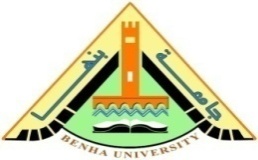 Faculty of ScienceDepartment of GeologyBenha University Faculty of ScienceDepartment of GeologyBenha University Faculty of ScienceDepartment of GeologyBenha University Faculty of ScienceDepartment of GeologyBenha University Faculty of ScienceDepartment of GeologyBenha University Faculty of ScienceDepartment of GeologyCourse Specification232 G: Principals of PetrologyCourse Specification232 G: Principals of PetrologyCourse Specification232 G: Principals of PetrologyCourse Specification232 G: Principals of PetrologyCourse Specification232 G: Principals of PetrologyCourse Specification232 G: Principals of PetrologyA. AffiliationA. AffiliationA. AffiliationA. AffiliationA. AffiliationA. AffiliationRelevant program:                                  B.Sc. in Geology                                  B.Sc. in Geology                                  B.Sc. in Geology                                  B.Sc. in Geology                                  B.Sc. in GeologyDepartment offering the program:Department offering the program:Department offering the program:Department of GeologyDepartment of GeologyDepartment of GeologyDepartment offering the course:Department offering the course:Department offering the course:Department of GeologyDepartment of GeologyDepartment of GeologyAcademic year/level:	Academic year/level:	Academic year/level:	Second levelSecond levelSecond levelB. Basic informationB. Basic informationB. Basic informationB. Basic informationB. Basic informationB. Basic informationTitle: Principals of PetrologyTitle: Principals of PetrologyCode: 232 GCode: 232 GCode: 232 GYear/level: Second levelTeaching Hours:Teaching Hours:Lectures: 2Lectures: 2Lectures: 2Tutorial: 0Practical: 2Practical: 2Practical: 2Total: 4 h/weekC. Professional informationC. Professional informationC. Professional informationC. Professional informationC. Professional informationC. Professional information    1. Course Learning Objectives:    1. Course Learning Objectives:    1. Course Learning Objectives:    1. Course Learning Objectives:    1. Course Learning Objectives:    1. Course Learning Objectives:This course is designed to deliver theoretical and practical understanding ofmagmatic crystallization, classification of igneous rocks and their textures, acidic rocks, intermediate rocks, basic rocks and ultrabasic rocks. It also introduces the major classification of metamorphic rocks based on T & P and chemical active fluids, metasomatism and additive processes of metamorphismThis course is designed to deliver theoretical and practical understanding ofmagmatic crystallization, classification of igneous rocks and their textures, acidic rocks, intermediate rocks, basic rocks and ultrabasic rocks. It also introduces the major classification of metamorphic rocks based on T & P and chemical active fluids, metasomatism and additive processes of metamorphismThis course is designed to deliver theoretical and practical understanding ofmagmatic crystallization, classification of igneous rocks and their textures, acidic rocks, intermediate rocks, basic rocks and ultrabasic rocks. It also introduces the major classification of metamorphic rocks based on T & P and chemical active fluids, metasomatism and additive processes of metamorphismThis course is designed to deliver theoretical and practical understanding ofmagmatic crystallization, classification of igneous rocks and their textures, acidic rocks, intermediate rocks, basic rocks and ultrabasic rocks. It also introduces the major classification of metamorphic rocks based on T & P and chemical active fluids, metasomatism and additive processes of metamorphismThis course is designed to deliver theoretical and practical understanding ofmagmatic crystallization, classification of igneous rocks and their textures, acidic rocks, intermediate rocks, basic rocks and ultrabasic rocks. It also introduces the major classification of metamorphic rocks based on T & P and chemical active fluids, metasomatism and additive processes of metamorphismThis course is designed to deliver theoretical and practical understanding ofmagmatic crystallization, classification of igneous rocks and their textures, acidic rocks, intermediate rocks, basic rocks and ultrabasic rocks. It also introduces the major classification of metamorphic rocks based on T & P and chemical active fluids, metasomatism and additive processes of metamorphism2. Intended Learning Outcomes (ILOS)a. Knowledge and understanding:On successful completion of the course, the student should:a1. provide an overview of fundamental of magama crystallization,a2. review the different processes of magma crystallization and evolution, a3. recognize the different types of rocks and their petrogrnesis, b. Intellectual skills:On successful completion of the course, the student should be able to.b1. differentiate between different types of rocks,b2. determine the texture and mineral composition of igneous and metamorphic rocks,b3. analyze the mineral composition of rocks and their tectonic setting,b4. recognize the different minerals based on their optical properties.  c. Practical and professional skills:On successful completion of the course, the student should be professionally able to: c1. recognize the rock type and class, and genesis,  c2. analyze the mineral composition of a given rock, c3. use the polarizing microscope and identify minerals and their optical properties,  c4. apply the investigation results for rock classification and distinctions.d. General skills:On successful completion of the course, the student should be able to:d1. collect data from sample examination and other data resources, d2. reproduce the results to meet the projected goals in an easy, readable final form, d3. collaborate and work in team smoothly adhere to ethics and manage time.3 - Contents3 - Contents3 - Contents3 - ContentsTopicLecture hoursTutorial hoursPractical hoursIntroduction and course description22What is a rock?22Classification of rocks22How rocks form?22Mineral compostion of mantle rocks22Mineral composition of crustal rocks 22Rock textures22Mineral composition of igeous and metamorphic rocks22Phosphate, oxides, and sulfate22Rock cycle and tectonisim22Rock forming minerals22Minerals and rocks under the microscope22Mineral deposits and rock genesis 22Revision and course evaluation/open session22Total hours28284 - Teaching and Learning methods:4 - Teaching and Learning methods:4 - Teaching and Learning methods:4 - Teaching and Learning methods:4 - Teaching and Learning methods:4 - Teaching and Learning methods:4 - Teaching and Learning methods:4 - Teaching and Learning methods:4 - Teaching and Learning methods:Intended Learning OutcomesIntended Learning OutcomesIntended Learning OutcomesLecturePresentations Discussions & SeminarsPracticalProblem solvingBrain stormingBrain stormingKnowledge & Understandinga1.review the evolution and history of the different terms in petrology, Knowledge & Understandinga2.recognize the earth zones and compositions of earth shells,Knowledge & Understandinga3.describe the classification of rocks (rock cycle),Knowledge & Understandinga4.demonstrate the basics and theories of the origin of igneous rocks,Intellectual Skillsb1.differentiate between different forms of Igneous Rocks as well as the intrusions and their relation to geologic structures, Intellectual Skillsb2.determine the structures and textures of igneous rocks,Intellectual Skillsb3.Demenostsate thec lassification of igneous rocks,Intellectual Skillsb4.Recognize some types of igneous rockstypes of crystal forms.  Practical and professional skillsc1.recognize the metamorphic petrology and metamorphism, Practical and professional skillsc2.determine the agents, kinds, and depth zones of metamorphism,Practical and professional skillsc3.use the polarizing microscope and identify the metamorphic textures,Practical and professional skillsc4.apply the investigation results for rock classification and distinctions.General Skillsd1.collect data from sample examination and other data resources, General Skillsd2.reproduce the results to meet the projected goals in an easy, readable final form,General Skillsd3.collaborate and work in team smoothly adhere to ethics and manage time.5. Students’ Assessment Methods and Grading:ToolsTo MeasureTime scheduleGradingSemester workILOs a, b, d Semester course8 %Mid-Term examFirst ½ of ILOs a, b, c Seventh week6 %Practical examILOs c, bThirteenth week24 %Oral examILOs c, bThirteenth week14 %Final written examILOs a, b, c Fourteenth week48 %TotalTotalTotal100 %6. List of references:6. List of references:6. List of references:6.1. Course notesLecture notes prepared by the course instructor(s) approved by the department council6.2. Required books None6.3. Recommended booksThe principles of petrology: an introduction to the science of rocks.By Tyrrell, George Walter.Publisher: Springer Science & Business Media. 2012Principles of Igneous and Metamorphic Petrologyby Anthony Philpotts, Jay Ague. Publisher: Cambridge University Press; 2nd edition (February 2, 2009), 686 pages 6.4. Periodicals, Web sites, etc.http://www.xtal.iqfr.csic.es/Cristalografia/parte_03-en.htmlhttp://www.webpages.uidaho.edu/~mgunter/opt_min/article.pdfhttp://dave.ucsc.edu/myrtreia/crystal.html6.1. Course notesLecture notes prepared by the course instructor(s) approved by the department council6.2. Required books None6.3. Recommended booksThe principles of petrology: an introduction to the science of rocks.By Tyrrell, George Walter.Publisher: Springer Science & Business Media. 2012Principles of Igneous and Metamorphic Petrologyby Anthony Philpotts, Jay Ague. Publisher: Cambridge University Press; 2nd edition (February 2, 2009), 686 pages 6.4. Periodicals, Web sites, etc.http://www.xtal.iqfr.csic.es/Cristalografia/parte_03-en.htmlhttp://www.webpages.uidaho.edu/~mgunter/opt_min/article.pdfhttp://dave.ucsc.edu/myrtreia/crystal.html6.1. Course notesLecture notes prepared by the course instructor(s) approved by the department council6.2. Required books None6.3. Recommended booksThe principles of petrology: an introduction to the science of rocks.By Tyrrell, George Walter.Publisher: Springer Science & Business Media. 2012Principles of Igneous and Metamorphic Petrologyby Anthony Philpotts, Jay Ague. Publisher: Cambridge University Press; 2nd edition (February 2, 2009), 686 pages 6.4. Periodicals, Web sites, etc.http://www.xtal.iqfr.csic.es/Cristalografia/parte_03-en.htmlhttp://www.webpages.uidaho.edu/~mgunter/opt_min/article.pdfhttp://dave.ucsc.edu/myrtreia/crystal.html7. Facilities required for teaching and learning:7. Facilities required for teaching and learning:7. Facilities required for teaching and learning:Power point presentations Data show Sound system to ensure the ease listening Group discussions Power point presentations Data show Sound system to ensure the ease listening Group discussions Power point presentations Data show Sound system to ensure the ease listening Group discussions Course coordinator:Prof. Basem ZoheirDr. Amr AbdelnasserHead of the Department:Prof. Dr. Mohamed El-FakharanyProf. Dr. Mohamed El-FakharanyDate:2016-2017